Vekeplan for 2. trinn   Veke 10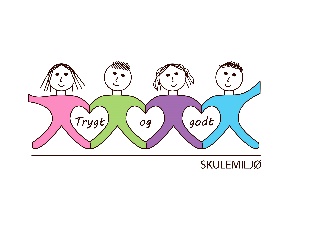 Dette jobbar vi med:                                 VEKE 10Informasjon Hei!Velkomen tilbake frå vinterferie – håpar alle har hatt fine dagar saman Minnar om foreldremøte,  tysdag 5.mars kl.17.30 i regi av FAU. Møt opp i klasserommet til ditt barn. Ha ei fin veke!Helsing lærarane på 2.trinn.NorskLesestrategi: BO blikk (bilete og overskrift).
Repetert lesingTekst og bilete.
Leseforståing.Språk – og skriveverkstadHøgtlesing og språkleikar
Tema: TeknologiMatematikkTala til 100Telje med tiararTiarar og einararSamanlikningTalfølgerEngelskGetting to know youTema/ KRLE“Å tenkje” FilosofiSosial kompetanseTema: Vondt og vanskelegKroppsøving/svømmingArbeid med småreiskap, balløving og leikar.Til tysdagTil onsdagTil torsdagTil fredagTa med skrivebokaTa med matteboka. Symjing: 2AGym Meland Aktiv:2B, 2C, 2CLekser til:Salto: Les s.32 og 33, vel eit spørsmål og svar skriftleg.  
Vel den teksten som passar for deg.Salto:   Les s. 36 og 37, vel eit spørsmål og svar skriftleg.
Vel den teksten som passar for deg.Multi øvebok s. 76Kan gjere: s. 77